BOARD OF TRUSTEES FOR THE TOWN OF LUTHER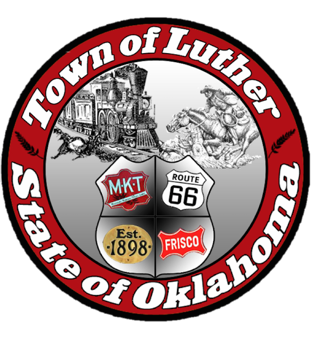 L.P.W.A. MEETING AGENDAIn accordance with the Open Meeting Act, Section 311, The Town of Luther, County of Oklahoma, 119 S. Main Street, hereby calls a L.P.W.A. Meeting of the Luther Board of Trustees, Tuesday, August 14th at 7:00 p.m. at The Luther Community Building, 18120 East Hogback Road, Luther, OK 73054.Call to order.Roll CallDetermination of a quorum.Approval of the minutes for the following L.P.W.A. meetings, July 10th LPWA, July 26 LPWA, as prepared by the Town Clerk/Treasurer and subject to additions or corrections by the Board of Trustees.Report of the Treasurer.Review of claims including payroll.Trustee Comments.Trustee Four (Jason Roach)Consideration, discussion and possible action to sign an agreement with OMAG which will allow Luckinbill to perform CCTV inspections for 1,200 linear feet of sanitary sewer mains.Consideration, discussion and possible action to purchase equipment for the LPWA in the amount of $1,650. Consideration, discussion and possible action to move Brian Hoover to full time and increase his hourly wage to $12/hour.Consideration, discussion and possible action to allow 4T Site Services to dump at the rate of $50/1000 gals.Consideration, discussion and possible action to change water and sewer rates for the Community Development Block Grant (CDBG)New Business: In accordance with the Open Meeting Act, Title 25 O.S. 311.A.9, new business is defined as any matter not known about or which could not have been reasonably foreseen prior to the time of posting the agenda.Citizen participation:  Citizens may address the Board during open meetings on any matter on the agenda prior to the Board taking action on the matter. On any item not on the current agenda, citizens may address the Board under the agenda item Citizen Participation. Citizens should fill out a Citizen’s Participation Request form and give it to the Mayor. Citizen Participation is for information purposes only, and the Board cannot discuss, act or make any decisions on matters presented under Citizens Participation. Citizens are requested to limit their comments to two minutes.Adjourn._______________________________________________Kim Bourns, Town Clerk/Treasurer*Agenda Posted Monday, August 13th, 2018 at Luther Town Hall, on the website at www.townoflutherok.com and on Facebook at The Town of Luther, prior to 7:00pm